How to create a Federal amended return and get to the Federal screen for entering Original (Column A) amounts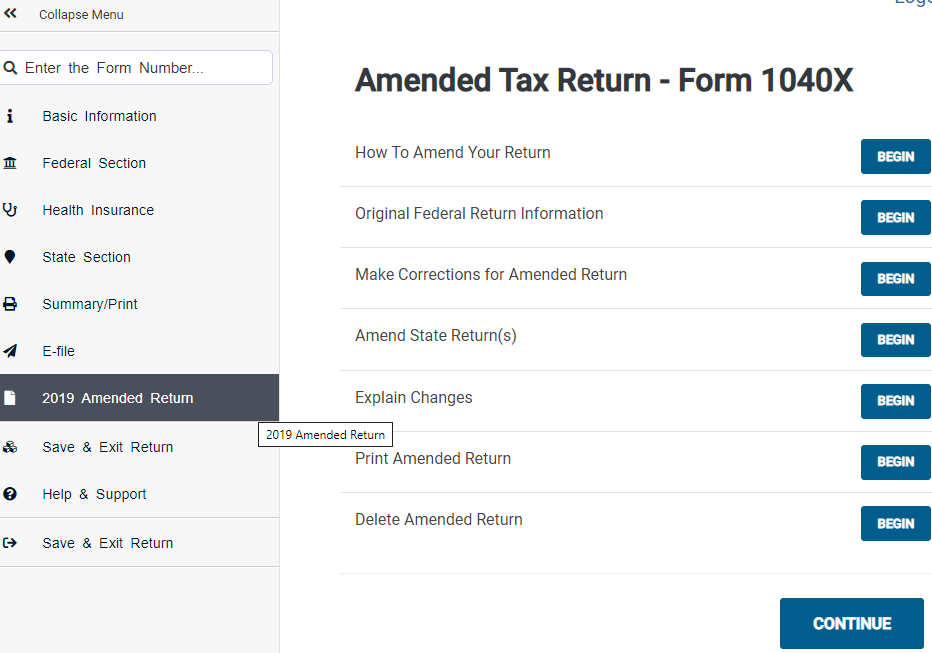 The following pages show the screen where you enter information for the original Federal return.  There is only one (long) screen.Beside each box is the information you can get by clicking on the “Where is this location?” link.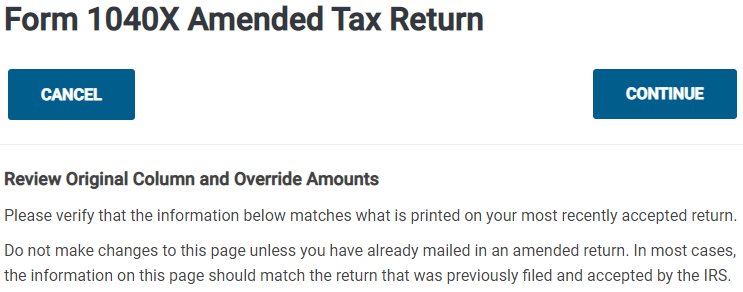 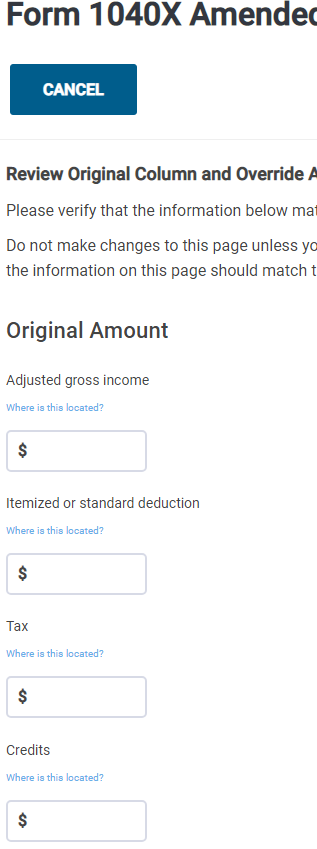 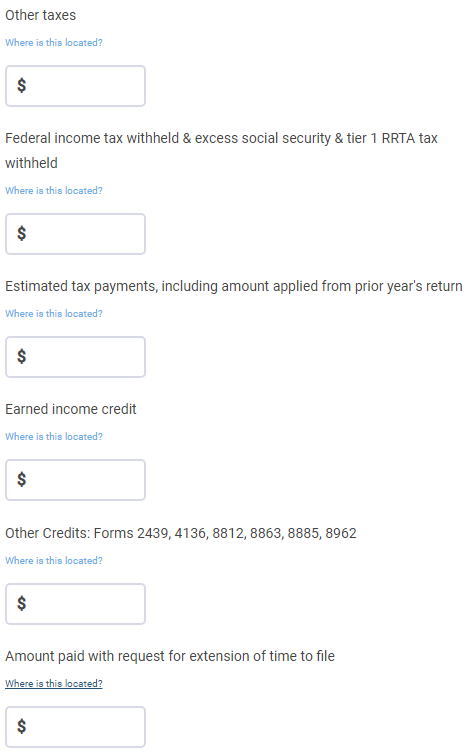 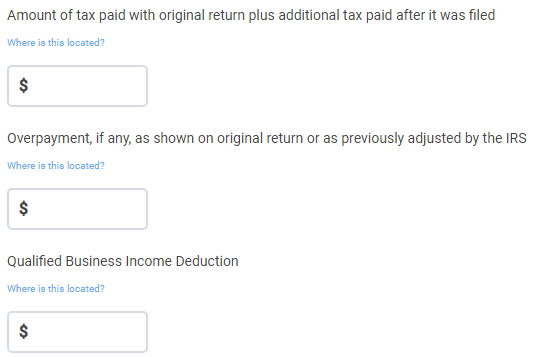 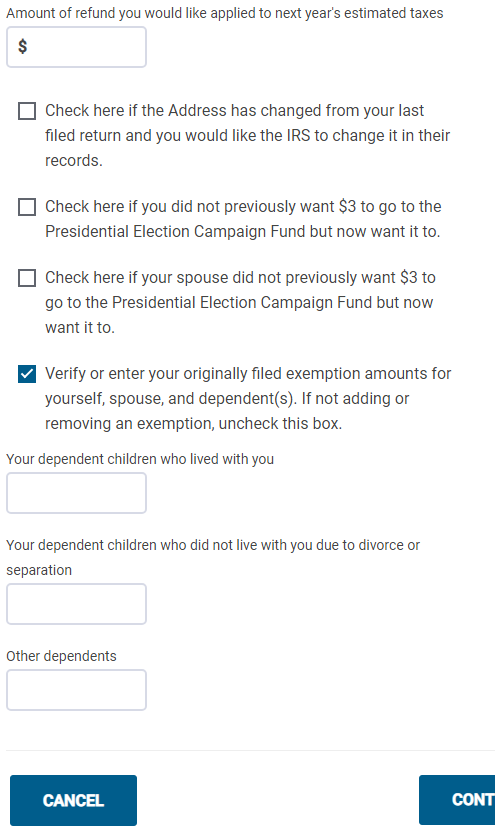 How to get to the Federal screen for entering Explanation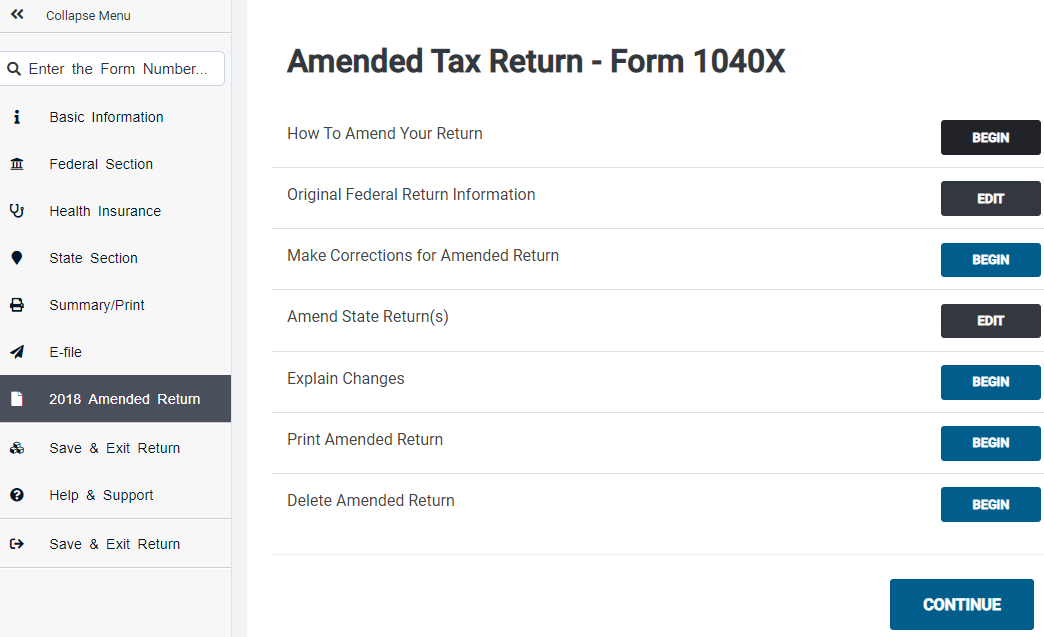 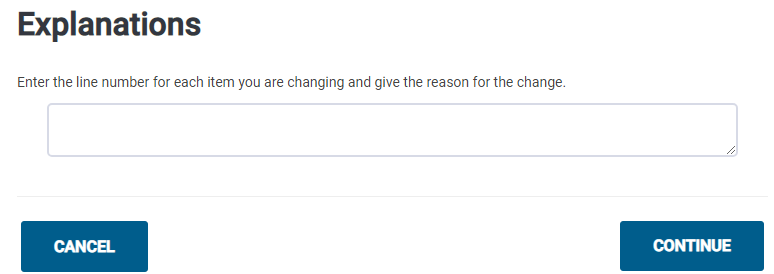 From 1040X Instructions:The IRS needs to know why you are filing Form 1040X. For example, you:Received another Form W-2 after you filed your return,Forgot to claim the child tax credit,Changed your filing status from qualifying widow(er) to head of household, orAre carrying an unused NOL or credit to an earlier year,Are claiming a tax benefit from recently enacted legislation fordisaster relief.How to delete a Federal amended returnThere is no separate screen – the Federal amended return is deleted, and you are returned to the main Summary/Print screenNote: Only the Federal amended return is deleted.  The NJ amended return is not affected.How to print a Federal (and NJ) amended returnYou are taken to the following screen.  When you click “CONTINUE” you seem to go the same screen for viewing the return as you ordinarily get from the Summary/Print screen.Note: The printed return will contain both Federal and NJ returnsNote: The returns seems to be the same as what you would get from Summary/Print screen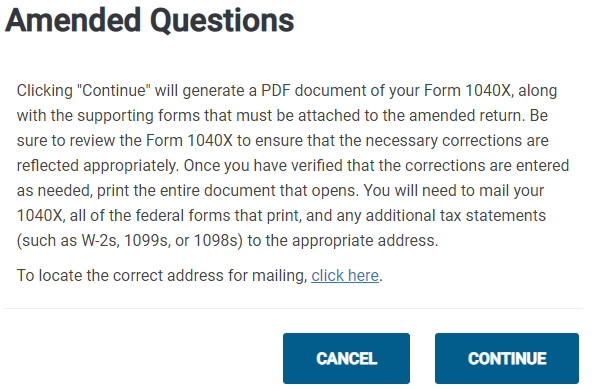 